						Předkládá:	Mgr. Jiří Pospíšil,								1. náměstek primátora						Zpracoval(i):	Mgr. Alexandra Klímková,				vedoucí Odboru správy a údržby 				majetku města								Mgr. Lukáš Skládal,			odborný referent oddělení nakládání s majetkem města Odboru SÚMMZasedání Zastupitelstva města Prostějovakonané dne 07. 09. 2021Schválení výkupu pozemku p.č. 8100/82 v k.ú. ProstějovNávrh usnesení:Zastupitelstvo města Prostějovas c h v a l u j ez důvodů uvedených v důvodové zprávě k materiálu výkup pozemku p.č. 8100/82 – ostatní plocha o výměře 600 m2 v k.ú. Prostějov od vlastníka tohoto pozemku České republiky – Správa železnic, státní organizace, se sídlem Dlážděná 1003/7, Praha 1, Nové Město, PSČ 110 00, do vlastnictví Statutárního města Prostějova za nabídnutou kupní cenu v celkové výši 221.000 Kč, za následujících podmínek:správní poplatek spojený s podáním návrhu na povolení vkladu vlastnického práva do katastru nemovitostí uhradí Statutární město Prostějov,Statutární město Prostějov souhlasí s technickými podmínkami prodeje pozemku uvedenými v dopise Správy železnic, statní organizace, č.j. 43312/2020-SŽ-GŘ-O31 ze dne 01.07.2020, dle přiloženého tiskopisu souhlasu,Statutární město Prostějov souhlasí s převzetím případných ekologických závazků spojených s převáděným pozemkem, dle přiloženého tiskopisu prohlášení.Důvodová zpráva:Statutární město Prostějov bude investorem stavební akce „Revitalizace Pivovarského rybníčku ve Vrahovicích“. Zpracování projektové dokumentace na tuto stavební akci již zajistil Odbor rozvoje a investic Magistrátu města Prostějova. Investiční akce řeší komplexní rekonstrukci celého rybníčku a úpravu okolních pozemků. V současnosti je rybníček zanesen sedimenty a funkční objekty (hradící objekt a výpustné zařízení) jsou nefunkční a v havarijním stavu. Rekonstrukcí dojde k obnově funkce rybníčku. Jde zejména o zajištění bezpečného průtoku vody, zajištění stability břehů a zamezení vzniku břehových nátrží, možnost vypuštění rybníčku (částečného) a doplnění prvků pro zvýšení rekreačního potenciálu a zřízení litorální zóny.Mimo pozemku ve vlastnictví Statutárního města Prostějova p.č. 7495 v k.ú. Prostějov se Pivovarský rybníček nachází i na pozemku p.č. 8100/82 v k.ú. Prostějov (původně část pozemku p.č. 8100/38 v k.ú. Prostějov), který je ve vlastnictví České republiky – Správa železnic, státní organizace, se sídlem Dlážděná 1003/7, Praha 1, Nové Město, PSČ 110 00, IČ: 709 94 234. Na tomto pozemku se rovněž nachází nápustní objekt rybníčku. Z důvodu vydání společného územního rozhodnutí a stavebního povolení a realizace předmětné stavební akce se Odbor správy a údržby majetku města Magistrátu města Prostějova obrátil na Správu železnic, státní organizaci, se žádostí o majetkoprávní ošetření a s návrhem na odkoupení uvedeného pozemku p.č. 8100/82 v k.ú. Prostějov. Na základě této žádosti zahájila Správa železnic, státní organizace, jednání o prodeji předmětného pozemku a rovněž nám sdělila, že se jedná o majetek ve vlastnictví České republiky, se kterým má Správa železnic, státní organizace, pouze právo hospodařit. Při jeho prodeji musí být proto dodržena ustanovení daná zákonem č. 77/2002 Sb., o akciové společnosti České dráhy, státní organizaci Správa železnic a o změně zákona č. 266/1994 Sb., o drahách, ve znění pozdějších předpisů, a zákona č. 77/1997 Sb., o státním podniku, ve znění pozdějších předpisů. Pokud je prokázána postradatelnost majetku pro Správu železnic, státní organizaci, konečný souhlas s prodejem je dán usnesením vlády ČR, a to na základě žádosti předložené k projednání Ministerstvem dopravy ČR. Kupní smlouvu na prodej pozemku může Správa železnic, státní organizace, uzavřít až pod vydání schvalujícího usnesení vlády ČR.Dle aktuálního sdělení Správy železnic, státní organizace, se v současné době připravuje prodej předmětného pozemku k projednání ve správní radě Správy železnic, státní organizace, s navrženou kupní cenou 221.000 Kč (tj. cca 368,33 Kč/m2), která vychází ze znaleckého posudku na zjištění ceny obvyklé s připočtením veškerých nákladů spojených s prodejem. Správa železnic, státní organizace, současně upozorňuje na možnost, že navržená kupní cena může být po projednání prodeje správní radou, dalším řízením na Ministerstvu dopravy a v mezirezortním připomínkovém řízení změněna.Z důvodu projednání prodeje pozemku ve správní radě požaduje Správa železnic, státní organizace, aby Statutární město Prostějov písemně odsouhlasilo kupní cenu v navržené výši a dále aby dle přiložených dvou formulářů písemně odsouhlasilo technické podmínky prodeje (příloha č. 4 tohoto materiálu) uvedené v dopise Správy železnic, státní organizace, pod č.j. 43312/2020-SŽ-GŘ-O31 ze dne 01.07.2020 (příloha č. 5 tohoto materiálu) a prohlásilo, že spolu s nabývaným majetkem přebírá i případné ekologické závazky s tímto majetkem spojené (příloha č. 6 tohoto materiálu).Záležitost je řešena pod SpZn.: OSUMM 463/2019. Materiál v předmětné záležitosti bude předložen na schůzi Rady města Prostějova konanou dne 07.09.2021.1. Stanovisko předkladatele:Z důvodu provedení revitalizace Pivovarského rybníčku a pro jeho budoucí využití Odbor správy a údržby majetku města nemá námitek ke schválení výkupu pozemku p.č. 8100/82 v k.ú. Prostějov za navržených podmínek dle návrhu usnesení.Umístění tohoto pozemku v biokoridoru Hloučela a jeho budoucí využití ve veřejném zájmu lze dle názoru Odboru správy a údržby majetku města považovat za důležité zájmy obce, kterými je možno odůvodnit jeho výkup včetně sjednané výše kupní ceny.Finanční prostředky na úhradu kupní ceny za odkoupení pozemku p.č. 8100/82 v k.ú. Prostějov a správního poplatku spojeného s podáním návrhu na vklad vlastnického práva do katastru nemovitostí, budou Odborem správy a údržby majetku města zařazeny do návrhu rozpočtu města na rok 2022.Materiál byl předložen k projednání na schůzi Finančního výboru dne 31.08.2021.Přílohy:Příloha č. 1 – situační mapaPříloha č. 2 – ortofotomapaPříloha č. 3 – foto části rybníčku na pozemku p.č. 8100/82 v k.ú. ProstějovPříloha č. 4 – tiskopis souhlasu s technickými podmínkamiPříloha č. 5 – dopis Správy železnic, státní organizace, ze dne 01.07.2020Příloha č. 6 – tiskopis prohlášeníPříloha č. 1 – situační mapa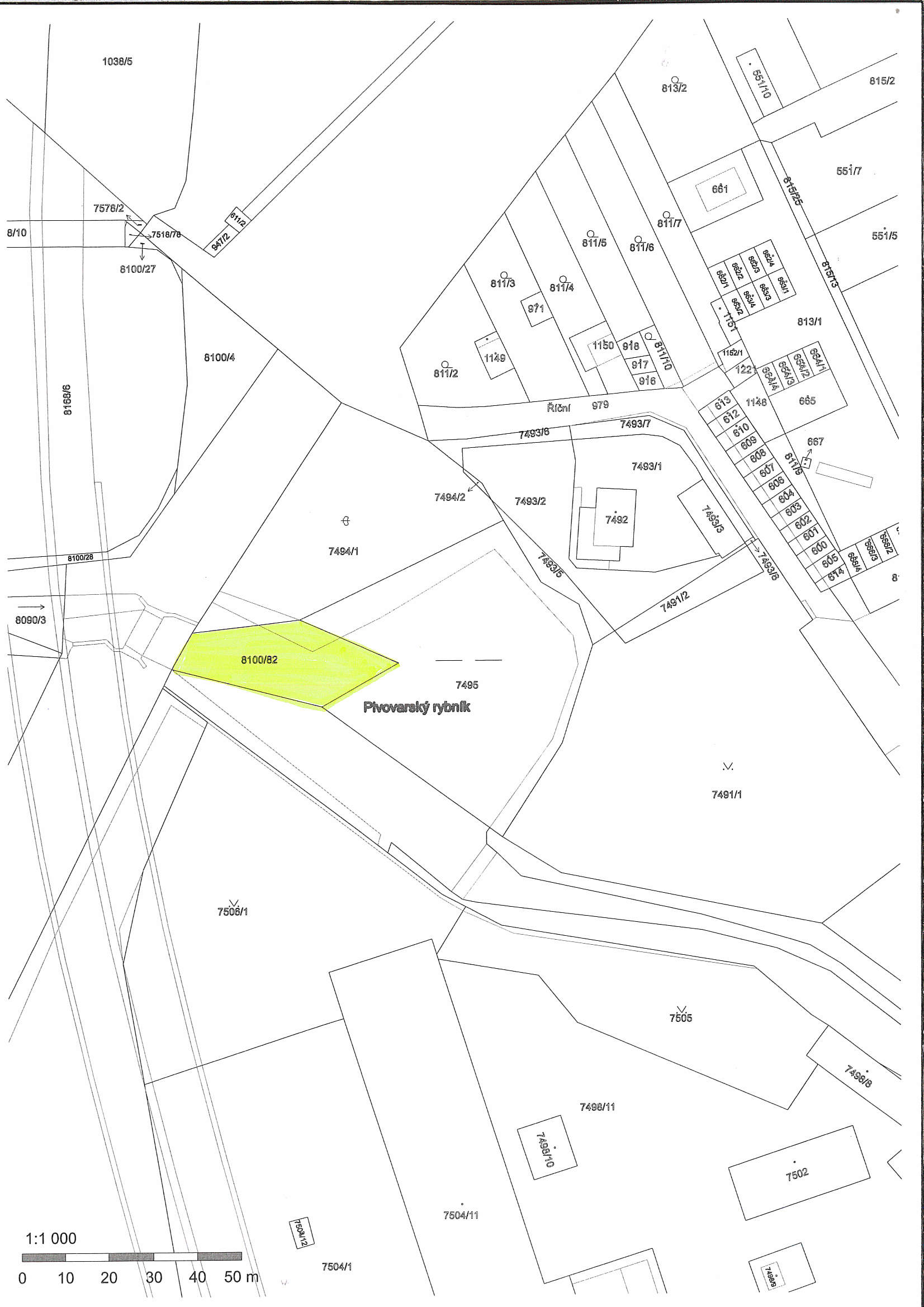 Příloha č. 2 - ortofotomapa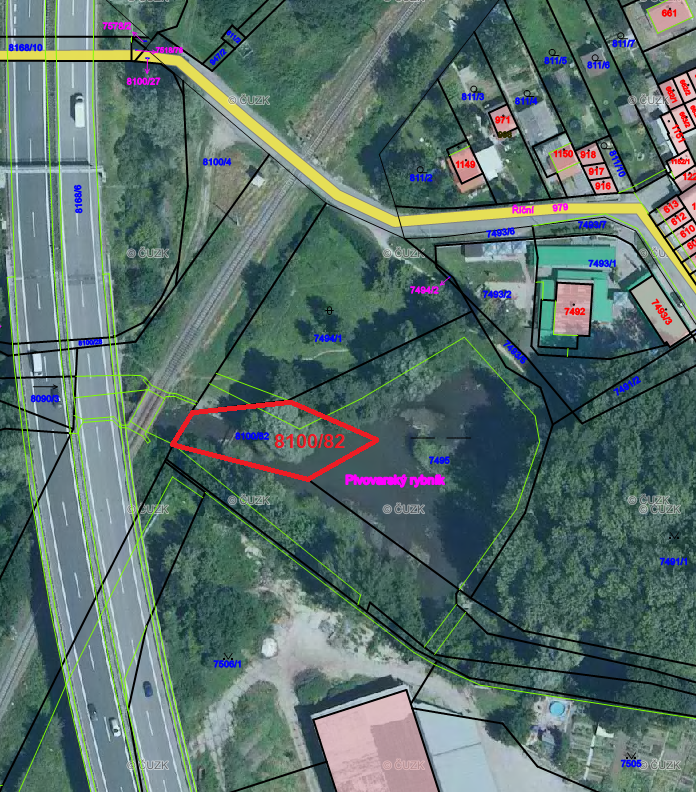 Příloha č. 3 – foto části rybníčku na pozemku p.č. 8100/82 v k.ú. Prostějov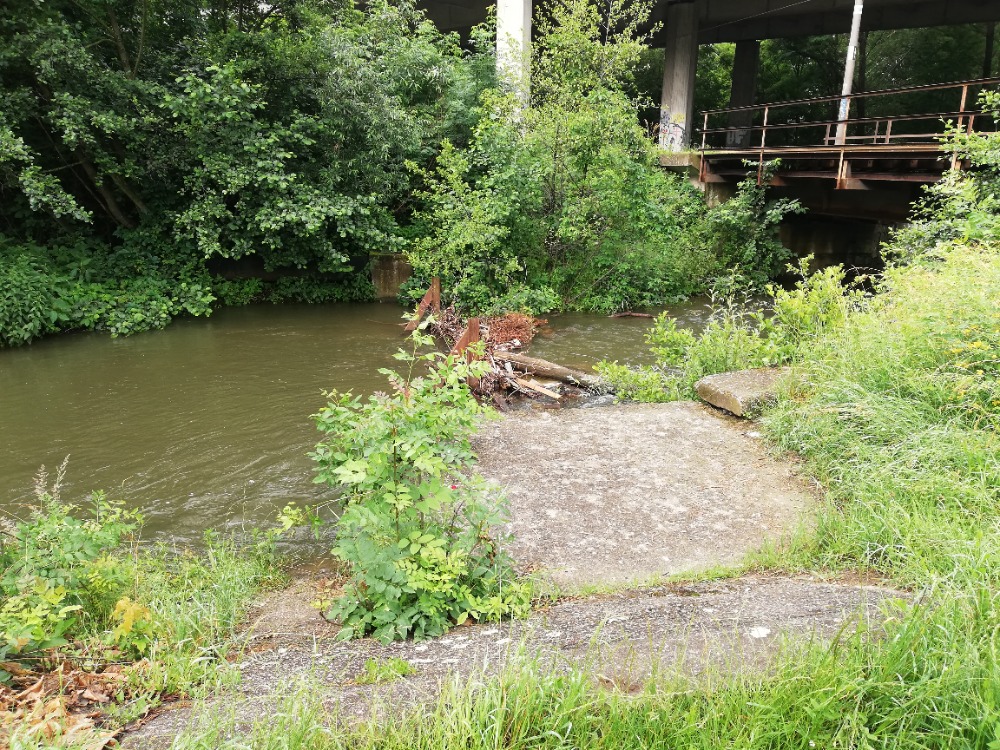 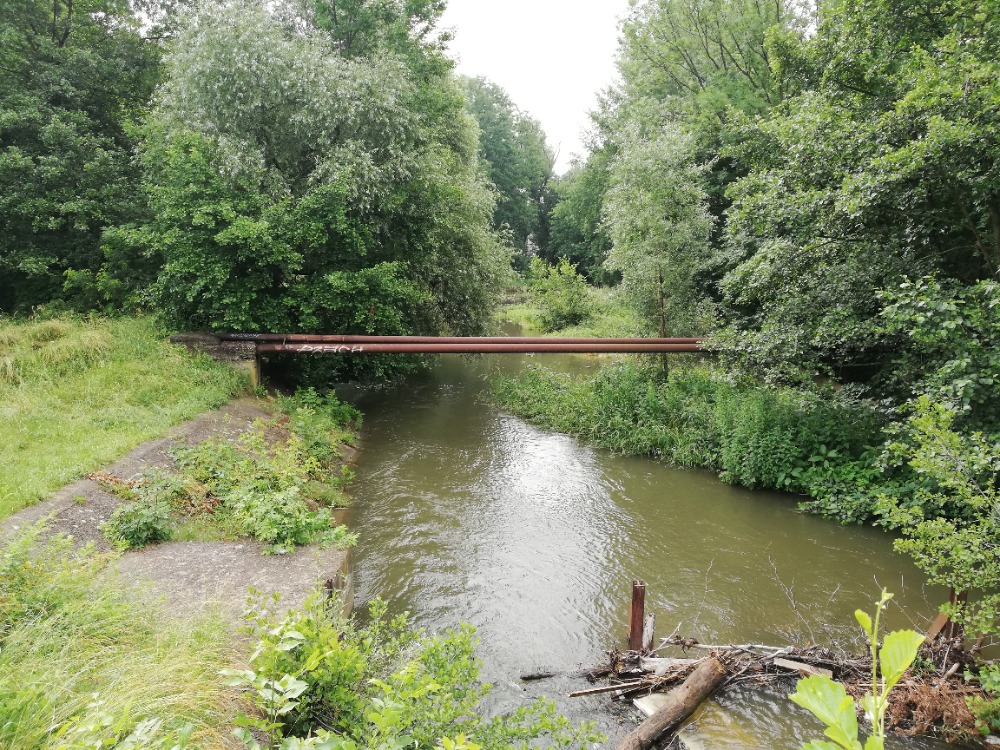 Příloha č. 4 – tiskopis souhlasu s technickými podmínkami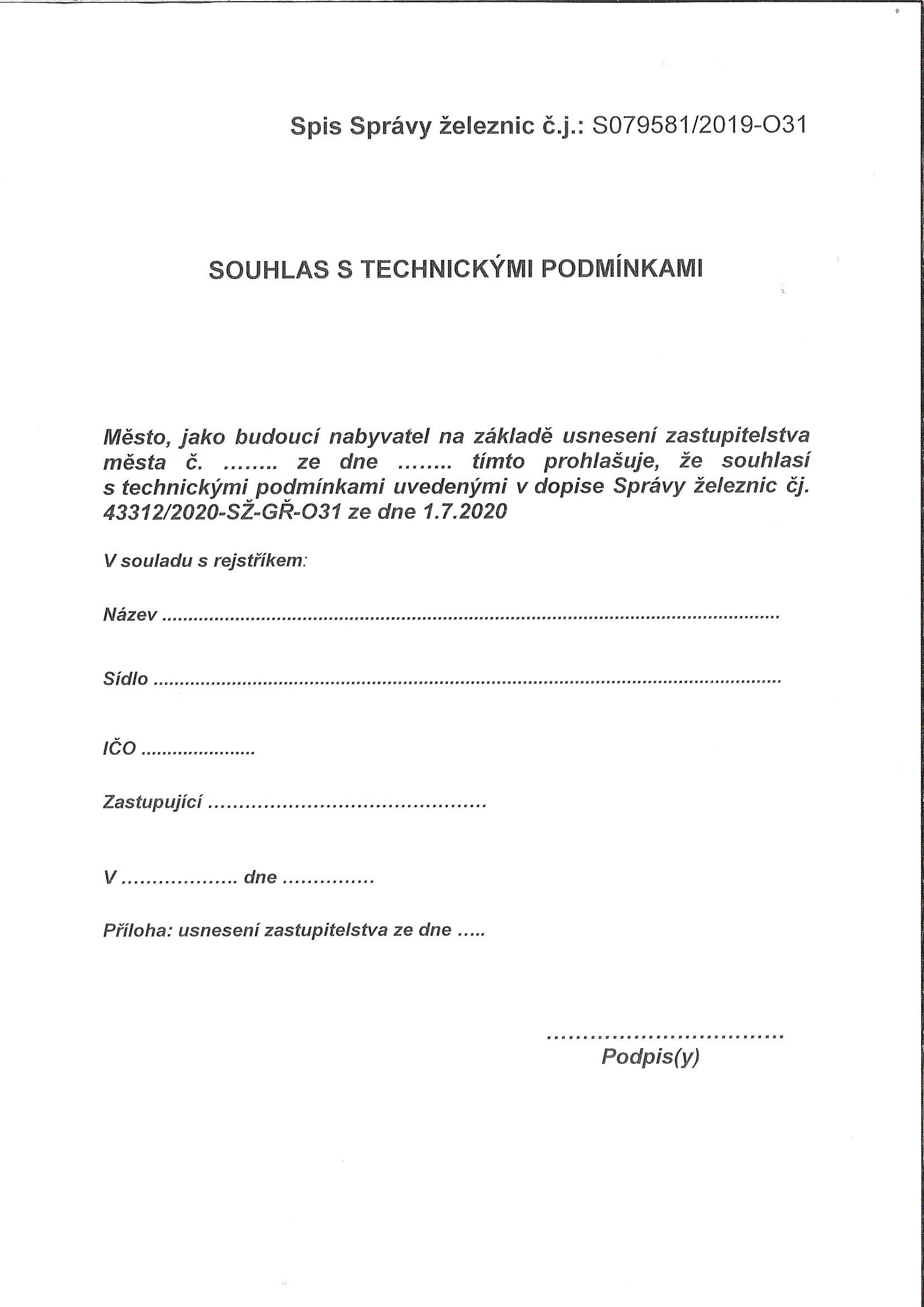 Příloha č. 5 – dopis Správy železnic, státní organizace, ze dne 01.07.2020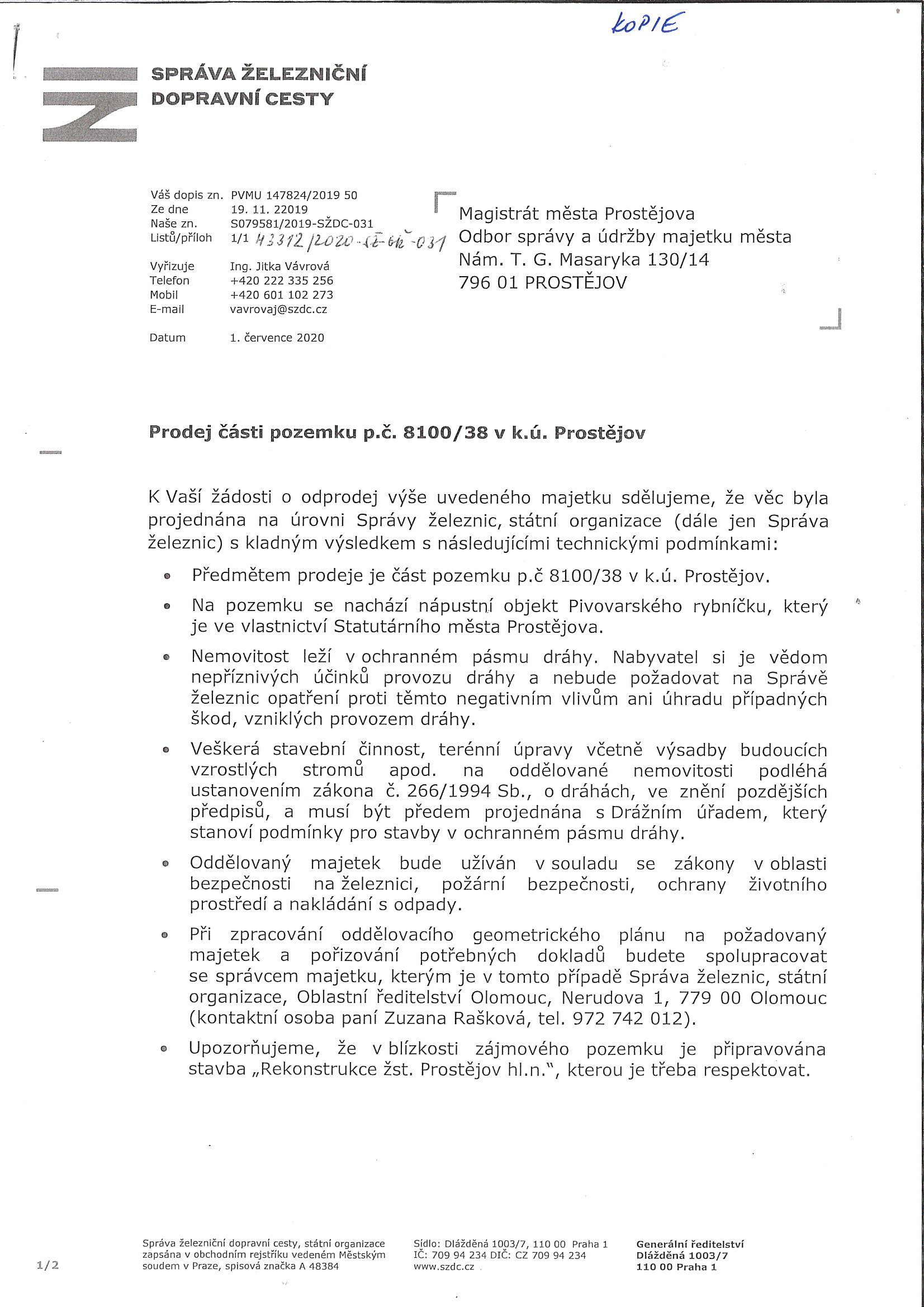 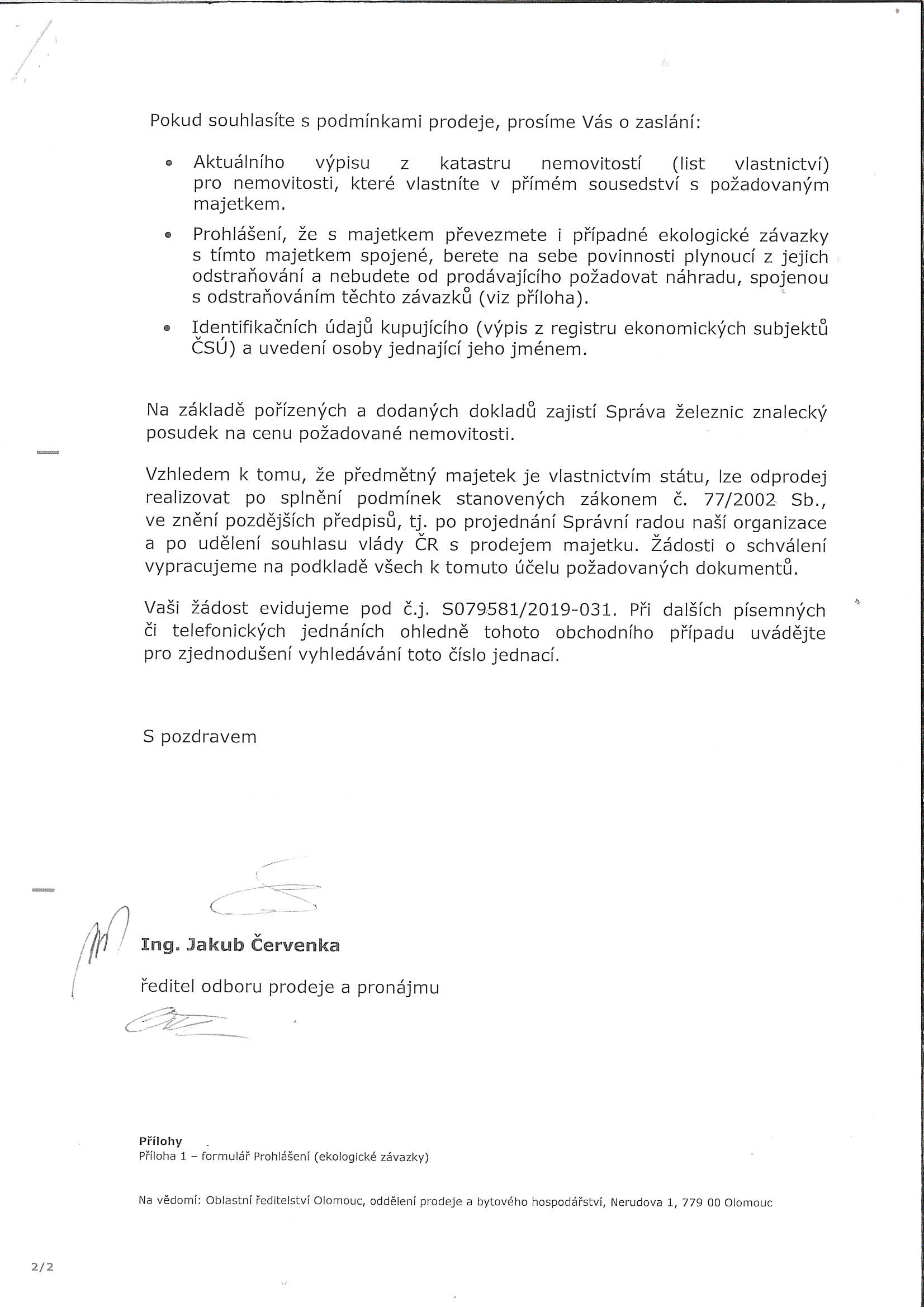 Příloha č. 6 – tiskopis prohlášení 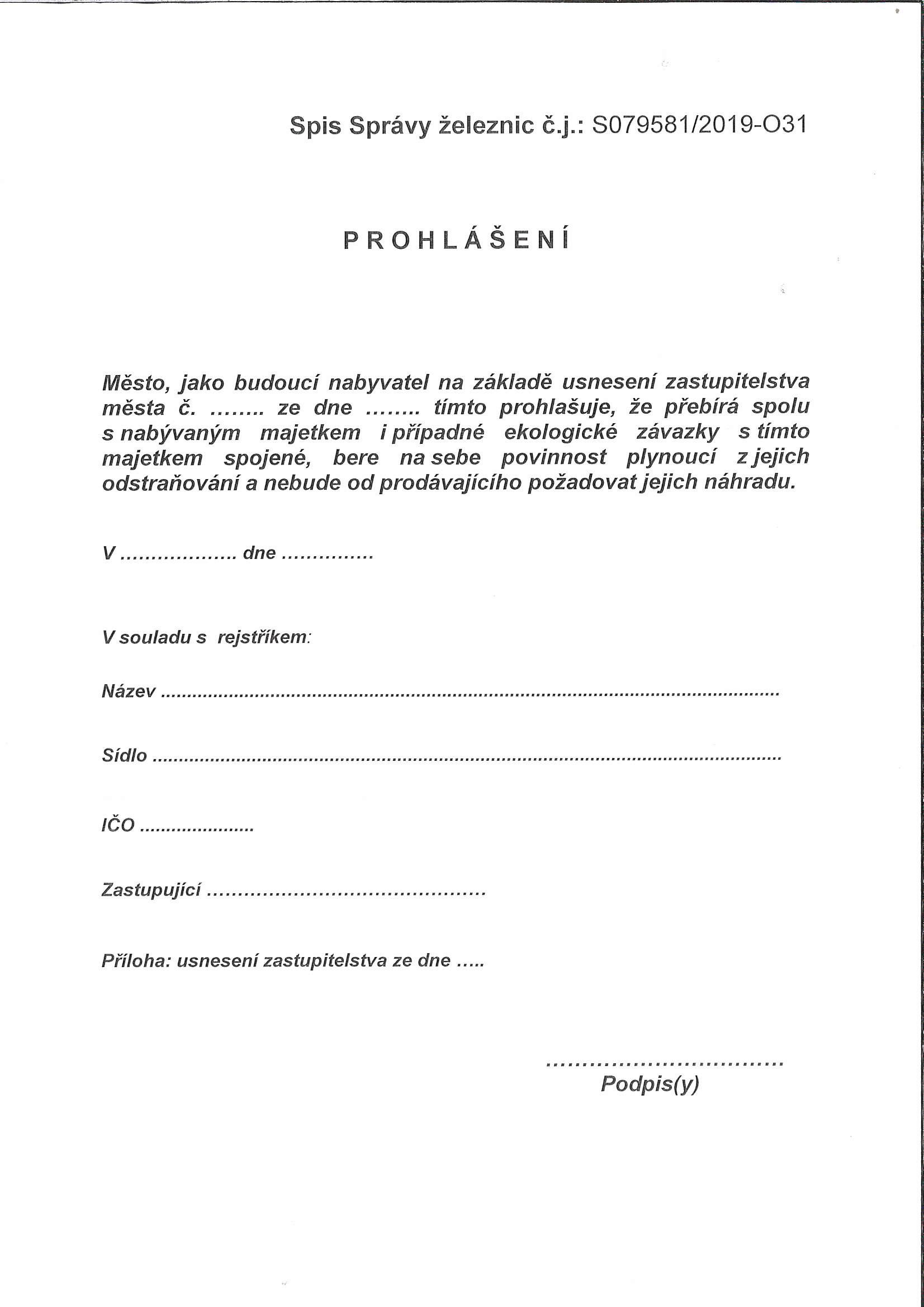 P o d p i s yP o d p i s yP o d p i s yP o d p i s yPředkladatelMgr. Jiří Pospíšil, 1. náměstek primátora20.08.2021Mgr. Pospíšil, v.r.Za správnostMgr. Alexandra Klímková, vedoucí Odboru správy a údržby majetku města20.08.2021Mgr. Klímková, v.r.ZpracovatelMgr. Lukáš Skládal, odborný referent oddělení nakládání s majetkem města Odboru SÚMM20.08.2021Mgr. Skládal, v.r.Důvodová zpráva obsahuje stanoviska dotčených odborů MMPv (subjektů)Důvodová zpráva obsahuje stanoviska dotčených odborů MMPv (subjektů)Důvodová zpráva obsahuje stanoviska dotčených odborů MMPv (subjektů)Důvodová zpráva obsahuje stanoviska dotčených odborů MMPv (subjektů)Odbor MMPv (subjekt)Odbor MMPv (subjekt)Stanovisko ze dneResumé1.OSÚMM20.08.2021nemá námitky k odkupu